                                                       ПОСТАНОВЛЕНИЕ                            Главы администрации муниципального образования                                          «Хатажукайское сельское поселение»от 17.12. 2019 года    № 63                                                                                           а. Пшичо«О присвоении адреса не жилому зданию(цеху переработки древесины)        В  соответствии с Федеральным Законом от 06.10.2003 № 131 – ФЗ «Об общих принципах организации местного самоуправления в Российской Федерации»,  п,21 ст. 14 Устава муниципального образования «Хатажукайское сельское поселение»  Шовгеновского района Республики Адыгея, Положением «О порядке присвоения  адресов объектам недвижимости  и временным объектам некапитального строительства  на территории муниципального образования «Хатажукайское сельское поселение» утвержденным Советом народных депутатов  МО «Хатажукайское сельское поселение» № 47 от 20.09.2010 г.                                           ПОСТАНОВЛЯЮ:1. Присвоить не жилому зданию (цеху переработки древесины), общей площадью 180 кв.м, расположенному по адресу: Республика Адыгея, Шовгеновский район, п. Лесхозный    фактический адрес: Объект  находится примерно в 3930 метрах по направлению на северо-запад от ориентира - здания администрации МО «Хатажукайское сельское поселение». Адрес ориентира: РА Шрвгеновский район аул Пшичо, ул. Ленина, 512. Внести   данный  объект в  адресный  реестр МО «Хатажукайское сельское поселение».  3. Настоящее постановление вступает в силу со дня его подписания.             Глава администрации  МО«Хатажукайское сельское поселение»                                                             К.А.   Карабетов     РЕСПУБЛИКА АДЫГЕЯМуниципальное образование«Хатажукайское сельское поселение»385462, а. Пшичо, ул. Ленина, 51             тел.9-31-36Факс (87773) 9-31-36e-mail: dnurbij @ yandex.ruАДЫГЭ РЕСПУБЛИКХьатыгъужъкъое муниципальнэ     къоджэ псэупIэ чIыпIэм изэхэщапI385462, къ. Пщычэу,           ур.Лениным ыцI,51, тел. 9-31-36, тел. Факс (87773) 9-31-36e-mail: dnurbij @ yandex.ru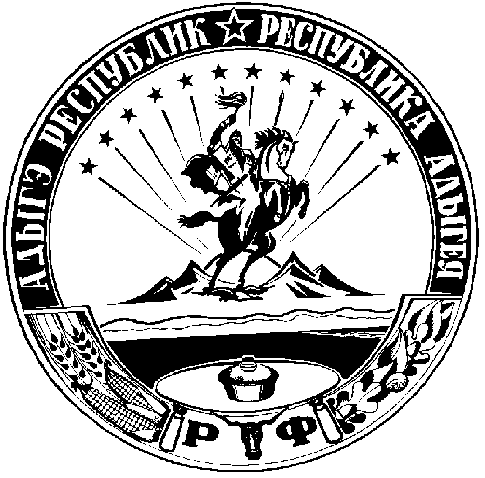 